HOJA DE VIDA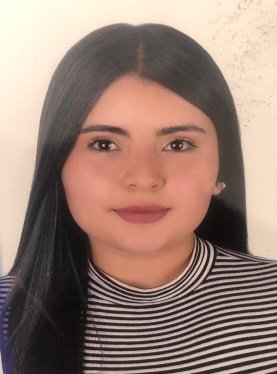 NOMBRES Y APELLIDOS:         LAURA ALEJANDRA NAVARRETE ROJAS IDENTIFICACIÓN:                       C.C. 1.000 163.567 de BogotáTELÉFONOS                                3125410745 - 3204095595 CORREO:                                     a3128302964@gmail.comESTADO CIVIL:                            SolteraDIRECCION:                                CL63 SUR 64 90 TO 3 IN 5 AP 318 MADELENAPERFIL PROFESIONALUna persona emprendedora, consecuente, honesta, responsable, me adapto con facilidad al trabajo en equipo, buenas relaciones interpersonales y capacidad de aprendizaje, con excelente atencion al paciente, pro activa, Capacidad para comunicarse con expertos de otras áreas y me intereso por aprender en varias áreas, mantengo empatía con las demás personas, con capacidad de brindar un trato digno y humanizado a paciente y familiar .ESTUDIOSINSTITUCIÓN:        COLEGIO PRIVADO LA ALAMEDA TÍTULO:       PrimariaCIUDAD:      Bogotá D.C.INSTITUCIÓN:        COLEGIO DISTRITAL LEON DE GREIFF TÍTULO:       Bachiller AcadémicoCIUDAD:      Bogotá D.C.INSTITUCION:  ESCUELA PARA AUXILIARES DE ENFERMERIA SAN RAFAEL TITULO: Auxiliar en enfermería (Aprendizajes recibidos dentro de la Clínica San Rafael, Hospital Universitario Mederi, y Clínica la Paz )Aprendizajes  adquiridos en area de : salas de cirugia, ginecologia, hospitalizacion pediatrica y adulto, unidad de cuidsdo intensivo pediatrico y adulto)CIUDAD:      Bogotá D.C.CURSOS REALIZADOS Y CERTIFICADOS EN:Soporte vital basicoAtencion a victimas de violecia sexual Clinica de heridasSeguridad del paciente Menejo del duelo Administracion de medicamentos Atencion a urgencias hospitalarias y pre hodpitalarias InyectologiaPruebas rapidad de laboratorio Toma de muestrasHOSPITAL UNIVERSITARIO MEDERI(SERVICIO DE UNIDAD DE CUIDADO INTENSIVO) Cargo:   Auxiliar de enfermería (aprendiz)TIEMPO SERVIDO:  04 febrero 2020 – 12 octubre 20 2020FUNCIONES REALIZADAS: Atención a paciente que depende completamente de equipo de salud,  paciente  que  está  en  estado  de  sedación,  realización  de  baño  en  cama, asistencia en entubación, paso de sonda para uro cultivo, asistencia para hemocultivo con su respectiva técnica estéril, asistencia de reanimación en código azul, redacción en notas de enfermería para el ingreso del paciente y su continuidad en la unidad, correcta comunicación con los familiares y pacientes los cuales son extubados y les disminuyen la sedación, entre otras actividades como la suma de registro de sabanas.SALA DE QUIMIOTERAPIA: orden de protocolos para administracion de quimioterapia,orden de sala de quimioterapia segun durabilidad de quimioterapia, reitro de infusions continuas por cateter implantable, atencion a reacciones adversas, manejo adecuado de extravasaciones entre otras actividades	CLINICA LOS NOGALES  Cargo:  auxiliar de enfermeriaTIEMPO SERVIDO: Actual  Funciones realizadas: Manejo de paciente en area covid 19 ,  asistencia en codigo azul, entubacion, reanimacion , manejo de aislamiento por kpc, contacto, protector entre otros,  manejo de paciente sin aislamiento en area de hospitalizacion con diferentes patologias, manejo de drenes, venopuciones, nutriciones enterales, parenterales, cuidados post y pre quirurgicos entre otras atenciones como a paciente con fin de vida, atencion con trato dingos y humanizado tanto a paciente como familiar. MAYERLY PALOMINO Ocupación: auxlilar de enfemeria Cel: 319426004                   DIANA MARCELA TABARESOcupación: Profesional en Comercio InternacionalCel: 3008839309REFERENCIAS FAMILIARES            YAMILE ROJAS AVILAOcupación: DocenteCel: 3207376308            JULIETH CAROLINA RONCERIA Ocupación: Empresaria IndependienteCel: 3124803411___LAURA ALEJANDRA NAVARRETE ROJAS C.C. 1.000.163.567 BogotáPara efectos legales hago constar que la información no contiene omisión y que puede ser verificado en su totalidad.